Анкетадля постановки на учет в качестве неработающего пенсионера из числа детей участников Великой Отечественной войны 1941-1945 гг., погибших (умерших, пропавших без вести) в годы войны1.Фамилия __________________________________ 2.Имя ________________________________________3.Отчество___________________________________________________________________4.Дата рождения _______________________5.Адрес места жительства______________________________________________________________________________________________________________________________________________6.Контактный телефон _____________________________________________________________________________________7.Документ, удостоверяющий личность, гражданство __________________________________________8.Сведения о трудовой занятости ____________________________________________________________9.Сведения о родителях (об одном из родителей) – участниках (участнике) Великой Отечественной войны 1941-1945 гг., погибших (погибшем) (умерших (умершем), признанных (признанном) в установленном порядке пропавшими (пропавшим) без вести) в годы Великой Отечественной войны 1941-1945 гг.:9.1.ФИО ______________________________________________________________________________9.2. ФИО________________________________________________________________________________10.К анкете прилагаю следующие документы:11.Наименование кредитного учреждения (филиала), в котором открыт лицевой счет__________________________________________________________________________________________12.Номер лицевого счета, открытого в кредитном учреждении (филиале)13.Номер филиала почтового отделения___________________________________________________________________                                                                       доставка на дом по адресу: ________________________________________________________________________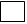 через кассу почтового отделенияЯ, _________________________________________________________, проинформирован (а) о порядке и условиях постановки на учет и осуществления единовременной денежной выплаты ко Дню Победы в Великой Отечественной войне 1941-1945 гг. Обязуюсь своевременно в течение 15 дней сообщить об обстоятельствах, влияющих на ее предоставление, в том числе в случае выезда на постоянное место жительства за пределы автономного округа, изменения места жительства в пределах населенного пункта и автономного округа, изменения реквизитов и способа перечисления выплаты, трудоустройства и др.Выражаю согласие на необходимое использование моих персональных данных, в том числе в информационных системах«____» ____________ 20___г.                                                         Подпись гражданина_________________СерияНомерДата выдачиКем выданоКем выданоКем выданоКем выданоКем выданоКем выдано№ п/пПеречень документовКоличество листов1Копия документа, удостоверяющего личность и указывающего на гражданство Российской Федерации, в соответствии с законодательством Российской Федерации2Копия трудовой книжки3Копия справки (иного документа), подтверждающей(-его) факт гибели (смерти, признания в установленном порядке пропавшим без вести) в годы Великой Отечественной войны 1941-1945 гг. одного из родителей – участника Великой Отечественной войны 1941-1945 гг.4Копия свидетельства о рождении (иного документа), подтверждающего родственные отношения с одним из родителей – участником Великой Отечественной войны 1941-1945 гг., погибшим (умершим, признанным в установленном порядке пропавшим без вести) в годы Великой Отечественной войны 1941-1945 гг.5Копии документов, подтверждающих смену фамилии (свидетельства о заключении брака, свидетельства о расторжении брака, иных документов)